Найменування Розмір, вагаЦіна за 1шт./ грн.Ціна за 1шт./ грн.Ціна за 1шт./ грн.Ціна за 1шт./ грн.Найменування Розмір, вагаКольориКольориКольориКольориНайменування Розмір, вагасірийчерв.черв.іншіПлита на стовпчик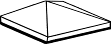 450*450490*490300х300вага 1шт. – 10кг600*600650х650вага 1шт. – 80кг760х760Вага 1 шт-100кг47,0065,0039,00150,00170,00200,0053,0072,0043,00162,00185,00210,0053,0072,0043,00162,00185,00210,0057,0080,0048,00170,00193,00218,00Плита на стовпчикшагрень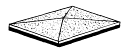 390х390вага 1шт. – 14,5кг490х490вага 1шт. – 26кг550х550вага 1шт. – 34кг39,0060,0085,0046,0068,0090,0046,0068,0090,0058,0080,0096,00Плита на стовпчик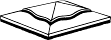 450х450вага 1шт. – 23кг550х550вага 1шт. – 34кг450х550  вага 1 шт. – 35кг48,0080,0064,0053,0086,0072,0053,0086,0072,0058,0096,0082,00Плита на огорожу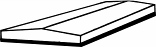 150х390вага 1шт. – 3,5кг180х500вага 1шт. – 5кг240x800260*600300х630вага 1шт. – 17кг380x630410х630450х630460*800480х630500х700600х600вага 1шт. – від 45кг25,0028,0040,0040,00  45,00  50,0055,0060,00130,0065,0072,0072,0028,0032,0044,0044,0049,0055,0063,0069,00138,0076,0078,0078,0028,0032,0044,0044,0049,0055,0063,0069,00138,0076,0078,0078,0036,0039,0052,0052,0057,00  64,0070,0074,00147,0084,0093,0093,00Плита на огорожушагрень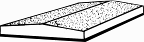 270х390вага 1шт. – 10кг350х390вага 1шт. – 17кг 30,0035,0035,00   40,0035,00   40,0041,0046,00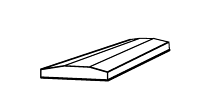 550х630вага 1шт – 40кг70,0078,0083,0083,00«Інтехтранс-2»03148, м. Київ, просп. Леся Курбаса , 2-Бтел./факс (044) 407-10-76; 593-16-17;096-551-76-42; 095-327-73-78e-mal:kafa2003@ukr.netwww.KAFA.IN.UAЯКІСНІ  ПОКАЗНИКИМІЦНІСТЬ                                          М500СТИРАННЯ                           не більше 0,7 г/см2МОРОЗОСТІЙКІСТЬ                        F200Плитка відвантажується на піддонах Заставна ціна піддона – 80 грнМожлива доставка до об'єкту, та виготовлення         індивідуальних виробів на замовлення«Інтехтранс-2»03148, м. Київ, просп. Леся Курбаса , 2-Бтел./факс (044) 407-10-76; 593-16-17;096-551-76-42; 095-327-73-78e-mal:kafa2003@ukr.netwww.KAFA.IN.UAЯКІСНІ  ПОКАЗНИКИМІЦНІСТЬ                                          М500СТИРАННЯ                           не більше 0,7 г/см2МОРОЗОСТІЙКІСТЬ                        F200Плитка відвантажується на піддонах Заставна ціна піддона – 80 грнМожлива доставка до об'єкту, та виготовлення         індивідуальних виробів на замовлення«Інтехтранс-2»03148, м. Київ, просп. Леся Курбаса , 2-Бтел./факс (044) 407-10-76; 593-16-17;096-551-76-42; 095-327-73-78e-mal:kafa2003@ukr.netwww.KAFA.IN.UAЯКІСНІ  ПОКАЗНИКИМІЦНІСТЬ                                          М500СТИРАННЯ                           не більше 0,7 г/см2МОРОЗОСТІЙКІСТЬ                        F200Плитка відвантажується на піддонах Заставна ціна піддона – 80 грнМожлива доставка до об'єкту, та виготовлення         індивідуальних виробів на замовлення«Інтехтранс-2»03148, м. Київ, просп. Леся Курбаса , 2-Бтел./факс (044) 407-10-76; 593-16-17;096-551-76-42; 095-327-73-78e-mal:kafa2003@ukr.netwww.KAFA.IN.UAЯКІСНІ  ПОКАЗНИКИМІЦНІСТЬ                                          М500СТИРАННЯ                           не більше 0,7 г/см2МОРОЗОСТІЙКІСТЬ                        F200Плитка відвантажується на піддонах Заставна ціна піддона – 80 грнМожлива доставка до об'єкту, та виготовлення         індивідуальних виробів на замовлення«Інтехтранс-2»03148, м. Київ, просп. Леся Курбаса , 2-Бтел./факс (044) 407-10-76; 593-16-17;096-551-76-42; 095-327-73-78e-mal:kafa2003@ukr.netwww.KAFA.IN.UAЯКІСНІ  ПОКАЗНИКИМІЦНІСТЬ                                          М500СТИРАННЯ                           не більше 0,7 г/см2МОРОЗОСТІЙКІСТЬ                        F200Плитка відвантажується на піддонах Заставна ціна піддона – 80 грнМожлива доставка до об'єкту, та виготовлення         індивідуальних виробів на замовлення«Інтехтранс-2»03148, м. Київ, просп. Леся Курбаса , 2-Бтел./факс (044) 407-10-76; 593-16-17;096-551-76-42; 095-327-73-78e-mal:kafa2003@ukr.netwww.KAFA.IN.UAЯКІСНІ  ПОКАЗНИКИМІЦНІСТЬ                                          М500СТИРАННЯ                           не більше 0,7 г/см2МОРОЗОСТІЙКІСТЬ                        F200Плитка відвантажується на піддонах Заставна ціна піддона – 80 грнМожлива доставка до об'єкту, та виготовлення         індивідуальних виробів на замовлення